Dual EnrollmentJuly 19, 20241:00- 1:30 p.m. 		Welcome/ Check-in			Bannister Glasshouse		Receive Orientation Packet and Schedule. 1:30- 2:15 p.m.		Eagle Tech & Textbook Ordering		Bannister Glasshouse		Learn About Academic Learning Platforms2:15- 2:30 p.m.		DE 101					Bannister Glasshouse		Tips and Tricks to being a successful DE student.2:30- 3:00 p.m.		Break					Bannister Glasshouse		Grab a Snack!3:00- 3:30 p.m.		Student Support Services		Bannister Glasshouse		Student Support Services3:30- 4:00 p.m.		Safe Flight				Bannister Glasshouse		Public Safety 4:00-5:00 p.m.		Eagle Prep/ ID Pick Up			Hill Freeman Library						*During this time, you will have the opportunity to meet with all of Reinhardt’s elite Faculty and Staff and their departments. This will be your time to ask any clarifying questions and to receive any resources to be sure that you are prepared for your upcoming school year. Academic Support ServicesCenter for Student SuccessAcademic DeansPublic SafetyStudent Health CenterHousing and Residential EducationFinancial Aid & BusinessRegistrarInformation TechnologyDining Services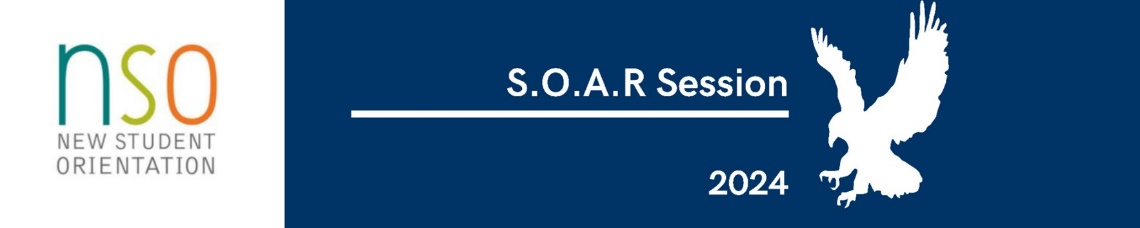 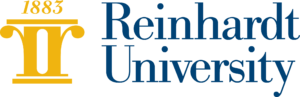 	Time	SessionLocationDescriptionEagle Prep